Joensuussa 3.9.2015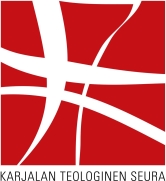 Hyvä Karjalan teologisen seuran jäsen!Karjalan teologinen seura (KTS) on tullut jo 12 vuoden ikään. Seura perustettiin Joensuussa 8.5.2003. Sen tarkoituksena on muodostaa ekumeeninen keskustelufoorumi eri kirkkojen piirissä ja erilaisissa tehtävissä Itä-Suomessa toimivien teologien ja teologian harrastajien kesken.Vuosikokous 14.4.2015KTS piti vuosikokouksensa 14.4.2015. Siihen osallistui 11 jäsentä. Vuosikokous valitsi seuran puheenjohtajaksi vuodeksi 2015 edelleen professori Hannu Mustakallion. Erovuoroiset hallituksen jäsenet teologian tohtori Kati Kemppainen ja yliopistonlehtori Jouko Kiiski valittiin uudelle kaksivuotiskaudelle. Hallituksen varajäseninä 2015 jatkavat kirkkoherra Ville Ojala ja tohtorikoulutettava Hanne Janhonen. Lisäksi hallitukseen kuuluvat hiippakuntadekaani Sakari Häkkinen ja yliopistotutkija Pekka Metso.Paavo Kettunen seuran kunniajäseneksiVuosikokous kutsui Itä-Suomen yliopiston käytännöllisen teologian professorin Paavo Kettusen seuran uudeksi kunniajäseneksi.Perustelujen mukaan professori Kettunen on vaikuttanut KTS:n perustamiseen ja toimintaan enemmän kuin kukaan muu. Hän oli valmistelemassa seuran perustamista ja toimi sen ensimmäisenä puheenjohtajana vuodesta 2003 lähtien yhteensä yhdentoista vuoden ajan. Paavo Kettusen johdolla KTS loi toimintamuodot, joista se on tullut tunnetuksi. Hän rakensi seuran yhteyksiä yliopistoon, kirkkoon ja yhteiskuntaan. Hänen kaudellaan Joensuussa järjestettiin viisi teologista symposiumia, joiden valmisteluista hän kantoi raskaimman vastuun. Karjalan teologisen seuran muut kunniajäsenet ovat emerituspiispat Wille Riekkinen ja Matti Sihvonen. Ensimmäinen kunniajäsen oli Kotimaan entinen päätoimittaja professori Jaakko Elenius.Syksyn 2015 tilaisuudetKTS jatkaa toimintaansa aiempien suuntaviivojen mukaisesti syyskaudella järjestämällä kolme yleisöiltaa.+ Keskiviikkona 16.9. klo 18.00 yleisöilta, Itä-Suomen yliopisto, Agora-rakennuksen luentosali AT 100. Professori Christos Karakolis (Ateenan yliopisto): Orthodox Theology versus Academic Biblical Scholarship? A Greek Perspective.Kirkollisen teologian ja tieteellisen tutkimuksen suhde ei ole helppo missään päin maailmaa. Suomalaiseen keskusteluun tuo uutta valoa kreikkalainen näkökulma. Ateenan yliopiston Uuden testamentin professori Christos Karakolis kertoo, miten Kreikan ortodoksinen kirkko on onnistunut keskustelemaan tieteellisen raamatuntutkimuksen kanssa.Christos Karakolis on tämän hetken tunnetuimpia ortodoksieksegeettejä maailmassa. Hän on opiskellut Tessalonikissa, Regensburgissa ja Tübingenissä sekä toiminut vierailevana professorina Bernissä, Münchenissä ja Oxfordissa.  Karakolis kuuluu monen tieteellisen seuran johtoryhmään ja muun muassa Nestle - Alandin Uuden testamentin alkutekstin kansainväliseen toimituskuntaan.+ Tiistaina 20.10. klo 18.00 yleisöilta, Itä-Suomen yliopisto, Agora-rakennuksen luentosali AT 100. TT Pauliina Kainulainen: Jeesus ja Äiti maa? Bolivialaisia näköaloja teologian olemukseen ja tehtävään.Pauliina Kainulainen vieraili alkuvuodesta Boliviassa tutustumassa sikäläiseen Andien alkuperäiskansojen maailmankatsomuksesta ammentavaan filosofiseen ja teologiseen ajatteluun sekä kansalaistoimintaan. Mitä annettavaa Andien viisaudella on suomalaiselle metsän teologialle?+ Torstaina 26.11. klo 18.00 yleisöilta, Itä-Suomen yliopisto, Agora-rakennuksen luentosali AT 100. Teol. lis., isä Jarmo Hakkarainen: Pyhittäjä Johannes Siinailaisen teos Portaat hengellisen parantumisen askelmina. Bysanttilaisen luostaritradition mukaan ihmisen askeesi sitoutuu Jumalan elämästä kasvavaan suureen myönteisyyteen. Jumala on ihmisen elämän ja rakkauden lähde. Siksi osallistuminen Jumalan elämään sisältää myös Hänen rakkautensa jakamisen. Elämän pyhyys merkitsee ihmisen olemassaolon ylentämistä, sen eheyden pelastamista, katoamattomaksi tekemistä ja kirkastamista.Symposiumi 15. – 16.2.2016Olemme jo vuoden ajan valmistelleet seuraavaa teologista symposiumiamme, joka järjestetään Itä-Suomen yliopistossa Joensuussa ensi helmikuun 15. ja 16. päivänä. Yhteistyökumppaneinamme ovat Itä-Suomen yliopisto sekä Kuopion, Mikkelin ja Karjalan hiippakunnat. Julkistamme lopullisen ohjelman kotisivuillamme lokakuun alkuun mennessä, mistä kerromme suoraan myös seuraavassa jäsenkirjeessä.Symposiumin teemana on Kuolema, jota lähestytään eri näkökulmista. Ensimmäinen päivä toteutetaan suurimmaksi osaksi yhdessä Itä-Suomen yliopiston terveystieteiden tiedekunnan kanssa.Perimme edellisessä symposiumissa osanottajilta 20 euron maksun. Nyt tarjoamme osanoton ilmaiseksi niille KTS:n jäsenille, jotka ovat suorittaneet tämän vuoden jäsenmaksunsa, yliopiston henkilökunnalle ja opiskelijoille sekä niiden seurakuntien työntekijöille, jotka ovat KTS:n kannatusjäseniä. Muille symposiumiin osallistuminen maksaa KTS:n jäsenmaksun verran eli 20 euroa. Tarkempia tietoja annamme siis myöhemmin avautuvilla kotisivuillamme. Merkitse symposiumi jo nyt kalenteriisi!	JäsenmaksuKesän aikana olemme lähettäneet jäsenmaksukehotuksen niin vuosi-, opiskelija- kuin kannatusjäsenillemme. Useimmat ovatkin suorittaneet jäsenmaksunsa, jonka turvin toimintamme on taloudellisesti mahdollista. Jos maksu on jäänyt hoitamatta, ehdit hoitaa asian vielä kuntoon.Panimme loppukeväästä toimeen jäsenkampanjan, jonka aikana kutsuimme Kuopion ja Mikkelin hiippakuntien sekä ortodoksisen kirkon työntekijöitä jäseniksemme. Toivotamme uudet jäsenet lämpimästi tervetulleiksi. Jäseneksi ilmoittautumisia ottaa edelleen vastaan seuran sihteeri Atte Hokkanen, ktssihteeri@gmail.com, puh. 044 055 3737. Tarkempia tietoja KTS:n kotisivuilla.Pyydämme jäseniä ilmoittamaan seuralle myös posti- ja sähköpostiosoitteiden muutoksista.KTS liittyi keväällä omilla sivuillaan Facebookiin ja tekee siellä toimintaansa liittyviä päivityksiä. Voit käydä ”tykkäämässä”.+ + + Toivotan jäsenillemme oikein hyvää syksyä teologisten teemojen parissa. Tapaamisiin tilaisuuksissamme!Hannu MustakallioKarjalan teologisen seuran puheenjohtajahannu.mustakallio@uef.fiPuh. 040 531 3214KTS:n kotisivut: www.karjalanteologinenseura.fi